Einladung zum Springlehrgang                                         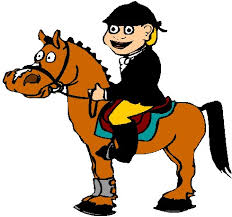 Der Reit -und Fahrverein Visselhövede veranstaltet in Kooperation mit dem Reitstall Steinberg einen Springlehrgang mit Bernd Rubarth.Wann: am 9.2.2019 und am 10.2.2019Wo: Reitstall Steinberg Gilmerdingen 16, 29643 Neuenkirchen   Unterrichtet wird jeweils zu zweit, zwei Reiter reiten ab.Die Kosten betragen für Mitglieder des Reit -und Fahrvereins Visselhövede 15 Euro + 5 Euro Hallengebühr und für Nichtmitglieder 20 Euro + 5 Euro Hallengebühr pro Einheit.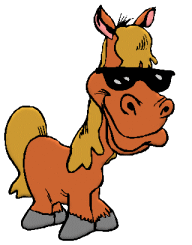 Anmeldungen bitte unter: info@reitstall-steinberg.de oder 01716 769551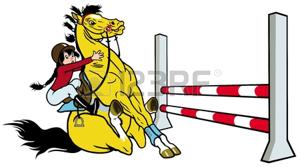 